Leerperiode 1   SLB									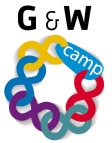 Om een goed cijfer te halen (of op z’n minst een voldoende) is het belangrijk ruim op tijd te beginnen met leren. Hoe drukker je het hebt, werk of privéleven, hoe belangrijker het is een planning te maken voor het leren van een toets of het maken van opdrachten.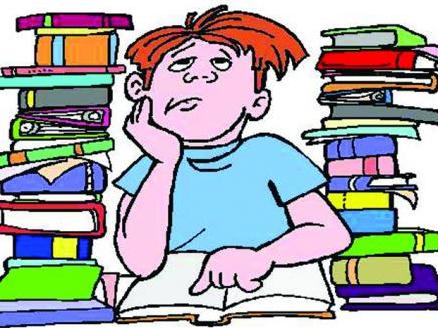 Titel opdracht:Oriëntatie op het plannenOpdracht nr. 1-5BBehorend bij:Studievoortgang              Studievoortgang              Bewaren in:Portfolio ontwikkelingsgericht Portfolio ontwikkelingsgericht Planning:Week 5Week 5VormIndividueel/leergroepIndividueel/leergroepDe opdracht:
- kies een toets . (kennislijn verpleegkunde of kennislijn anatomie)
- schrijf de datum op van de toets
- plan door het opdelen in stukken van ongeveer 30 minuten.
Na 30 minuten ben je 40% van de leerstof vergeten, het is belangrijk om te herhalen.
* begin iedere dag met ong. 10-15 minuten te herhalen wat je de vorige dagen hebt geleerd
* neem dan 5 minuten pauze
* leer 20-30 minuten een nieuw stuk
* neem 5-10 minuten pauze
* herhaal dan 10 minuten het nieuwe stukZorg voor frisse lucht! 
Stuk 1 van …………………………………………………….. tot ……………………………………………………………..Stuk 2 van …………………………………………………….. tot ……………………………………………………………..Stuk 3 van …………………………………………………….. tot ……………………………………………………………..Stuk 4 van …………………………………………………….  Tot ……………………………………………………………..Etc.- bekijk je agenda en vul al jouw privé zaken (werk, sport, vrienden)  in zodat je een helder beeld hebt van de tijd die je kunt besteden aan leren.Dag/datum: …………………………………………. Hoeveel tijd? …………………………………………….Dag/datum: …………………………………………. Hoeveel tijd? …………………………………………….Dag/datum: …………………………………………. Hoeveel tijd? …………………………………………….Etc.- maak nu een planning van week 6 tot en met week 10 (toetsweek) en vul je dagen en de te leren stof in.